АДМИНИСТРАЦИЯДМИТРИЕВСКОГО СЕЛЬСКОГО ПОСЕЛЕНИЯГАЛИЧСКОГО МУНИЦИПАЛЬНОГО РАЙОНАКОСТРОМСКОЙ ОБЛАСТИПОСТАНОВЛЕНИЕот« 27 » июня 2019 № 34/1д. ДмитриевскоеОб утверждении отчета об исполнении бюджета сельского поселения за 1 квартал 2019 годаВ целях исполнения статьи 264.2 Бюджетного кодекса Российской Федерации, администрация Дмитриевского сельского поселения ПОСТАНОВЛЯЕТ:1. Утвердить прилагаемый отчет об исполнении бюджета сельского поселения за 1 квартал 2019 года.2. Настоящее постановление вступает в силу со дня подписания и подлежит официальному опубликованию.Глава сельского поселения:                                             А. В. Тютин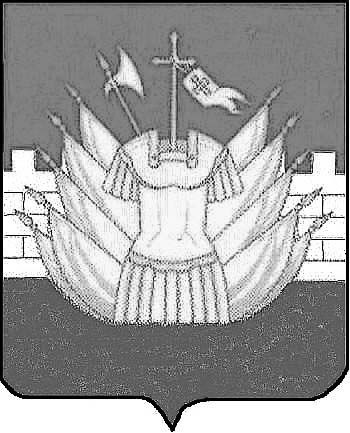 